第1７回鳥取市西部地域交流駅伝大会募集要項実施日時　　令和６年6月３０日（日）　※雨天決行　　　　　　受付開始　午前８時0０分 ～ 8時２０分　　　開 会 式　午前８時３５分　　　　　　スタート　午前９時００分　（一斉スタート）主　　催　　鳥取市西部地域交流駅伝大会実行委員会後　　援　　特定非営利活動法人鹿の助スポーツクラブ・けたかスポーツクラブ青谷スポーツクラブ・鳥取市教育委員会鹿野町分室･気高町分室･青谷町分室実施種別　　一般の部　　実施場所　　逢坂地区公民館（気高町山宮）スタート・ゴールコース・距離　　６区間　１５．６km（コース概略図参照）第１区（３．7ｋｍ）逢坂地区公民館 ～　下原交差点付近第２区（2．4ｋｍ）下原交差点付近 ～ Riku One Cafe第３区（２．3ｋｍ）Riku One Cafe ～ 飯　里第４区（２．1ｋｍ）飯　里　 ～　小別所　第５区（３．４ｋｍ）小別所 　～　飯　里　第６区（１．７ｋｍ）飯　里 　～　逢坂地区公民館　チーム編成　１チーム選手６名、補欠３名以内、監督１名とし、各地区、職場、学校、クラブ、同好会等で編成したチームとします。表　　彰　　１位～３位まで表彰します。各区間第１位の選手に区間賞を授与します。参加費　　１チーム　３，０００円　（監督会議のときに集金します。）申し込み　　5月３１日（金）までに、鳥取市西部地域交流駅伝大会実行委員会事務局（教育委員会鹿野町分室内）へ別紙様式によりお申し込みください。TEL 0857-30-86８２FAX0857-8４-２５９８（FAX番号を明記してください。）メール：sk-kyoiku@city.tottori.lg.jp※FAX・メールでお申込みの場合、受付済みの返信を受信されて受付完了となります。６月３日（月）正午までに返信のない場合はご連絡ください。監督会議　　６月２０日（木）１９時より、気高町コミュニティセンター（旧気高町中央公民館）で行いますので、必ず参加チームの代表の方は出席をお願いします。（参加費の集金をしますので、ご用意ください。）コース略図下原交差点　　　　　　　　　　　　　　　　　②	③　　　　　　　①　　　　　　　　　　　　　③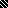 